Voices Against Violence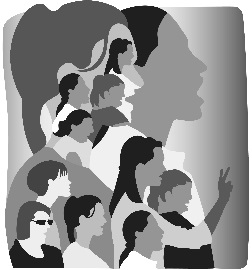 PUBLICATIONS ORDER FORMYOUR DETAILS 							  Tax Invoice (ABN 56 160 558 848)Name: 										Organisation: 									Postal Address: 									Postcode: 		Email: 											Phone: 			PAYMENT DETAILS Card Type:        Visa	       MastercardName on Card: 									Card Number: 										Expiry: 	            /	Cardholder Signature: 								Please return your form to: Women with Disabilities Victoria POST: GPO Box 1160, Melbourne, Vic. 3001. EMAIL: wdv@wdv.org.au or FAX: 03 9663 7955  Enquiries: PHONE: 03 9286 7800 ITEMPriceQuantitySub-totalPaper One:         Summary Report and Recommendations$20.00Paper Two:         Current Issues in Understanding and Responding to Violence against              Women with Disabilities $20.00Paper Three:         A Review of the Legislative Protections Available to Women with 	        Disabilities who have Experienced Violence in Victoria $20.00Paper Four:         An Audit of the Office of the Public Advocate’s Records on Violence         against Women with Disabilities$20.00Paper Five:         Interviews with Staff & Volunteers from the Office of the Public Advocate   $20.00Paper Six:         Raising Our Voices – Hearing from Women with Disabilities$20.00Paper Seven:         Summary Report and Recommendations in Easy English$20.00COMPLETE SET:        Suite of Papers 1 – 6   (NB: Paper 7 can be purchased separately)$100.00POSTAGE: per individual Paper$5.00POSTAGE: Set of 6 Papers $25.00All prices include GST within Australia TOTAL (inc. P&H):   PAY NOW (by credit card only)   OR        PAY ON INVOICE (cheque, EFT or credit card)